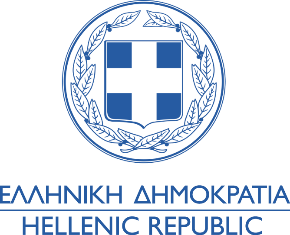 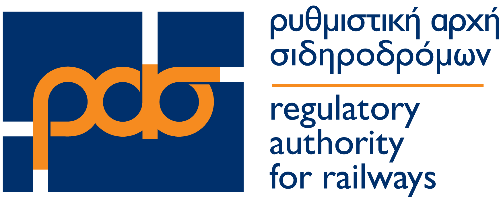 ΑΠΟΦΑΣΗ ΤΗΣ ΟΛΟΜΕΛΕΙΑΣ ΤΗΣ ΡΑΣ της 86ης συνεδρίασης της 29.10.2019Η Ολομέλεια της ΡΑΣ, λαμβάνοντας υπόψη τα ακόλουθα:Ο ν. 3911/2011(Α’ 12’) «Πιστοποίηση μηχανοδηγών και άλλες διατάξεις», όπως ισχύει.Ο ν.3911/2011 (Α’ 12) «Πιστοποίηση των μηχανοδηγών και άλλες διατάξεις», όπως ισχύει.Το άρθρο 76 του ν. 4530/2018 (Α΄59) «Ρυθμίσεις θεμάτων μεταφορών και άλλες διατάξεις».Το άρθρο 4 της 2011/765/ΕΚ της Απόφασης και η 2011/766/ΕΚ Σύσταση της Ευρωπαϊκής Επιτροπής.Η υπ. αριθμ. πρωτ. Απόφαση της ΡΑΣ 9442/14.01.2019 (Β’ 359) Καθορισμός προσόντων, όρων και προϋποθέσεων χορήγησης της αρχικής αναγνώρισης και της ανανέωσής της των εξεταστών των κέντρων εκπαίδευσης και κατάρτισης μηχανοδηγών και υποψηφίων μηχανοδηγών.Η υπ. αριθμ. πρωτ. 9713/20-02-2019 Πρόσκλησης Εκδήλωσης Ενδιαφέροντος για την συμμετοχή στη διαδικασία αναγνώρισης εξεταστών μηχανοδηγών – υποψηφίων μηχανοδηγών.Η υπ. αριθμ. πρωτ. Απόφαση της ΡΑΣ 9687/18-02-01.2019 Ορισμός μελών Επιτροπής.Οι αιτήσεις υποψηφίων εξεταστών σύμφωνα με τον συνημμένο πίνακα 1.Την υπ. αριθμ. πρωτ. 11439 / 25.10.2019 Εισήγηση προς την Ολομέλεια της ΡΑΣΑΠΟΦΑΣΙΖΕΙτη χορήγηση αναγνώρισης εξεταστών μηχανοδηγών – υποψηφίων μηχανοδηγών σύμφωνα με τον πίνακα:Να εξουσιοδοτηθεί η Πρόεδρος της ΡΑΣ να προβεί σε όλες τις απαραίτητες ενέργειες για την δημοσίευση του Μητρώου εξεταστών Μηχανοδηγών - υποψηφίων μηχανοδηγών.Η ΠΡΟΕΔΡΟΣΙωάννα ΤσιαπαρίκουΑθήνα , 29/10/2019Αριθ. Πρωτ.:11450Θέμα :Αξιολόγηση Πληρότητας των αιτήσεων των υποψήφιων για τη χορήγηση Πιστοποίησης Εκπαιδευτικής Επάρκειας Εξεταστών Μηχανοδηγών και την ένταξή τους στο Μητρώο Εξεταστών Μηχανοδηγών που τηρεί η Ρυθμιστική Αρχή Σιδηροδρόμων («Αρχή»).α/αεπώνυμοόνομαπατρώνυμοΠληρότητα φακέλου1ΚαλαμαράςΑπόστολοςΜιχαήλΝΑΙ2ΑνδρίτσοςΜιλτιάδηςΓεώργιοςΝΑΙ3ΙορδανίδηςΣυμεώνΓεώργιοςΝΑΙ4ΡήγαςΑθανάσιοςΔημήτριοςΝΑΙ5ΣακελλαρίουΕυριπίδηςΙωάννηςΝΑΙ6ΑβραμόπουλοςΜενέλαοςΝικόλαοςΝΑΙ